第十七章单元测试卷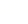 （时间:60分钟 分值:100分）   选择题（每题3分，共36分）   小刚同学用如图所示的电路探究“一段电路中电流跟电阻的关系”.在此实验过程中，当电阻R由5Ω更换为10Ω后，为了探究上述问题，他应该首先采取的操作是							（  ）  将电池的个数增加  B.适当移动滑动变阻器的滑片，使电压表示数保持不变  [来源:学_科_网]C.保持变阻器滑片不动  D.读出电流表的示数   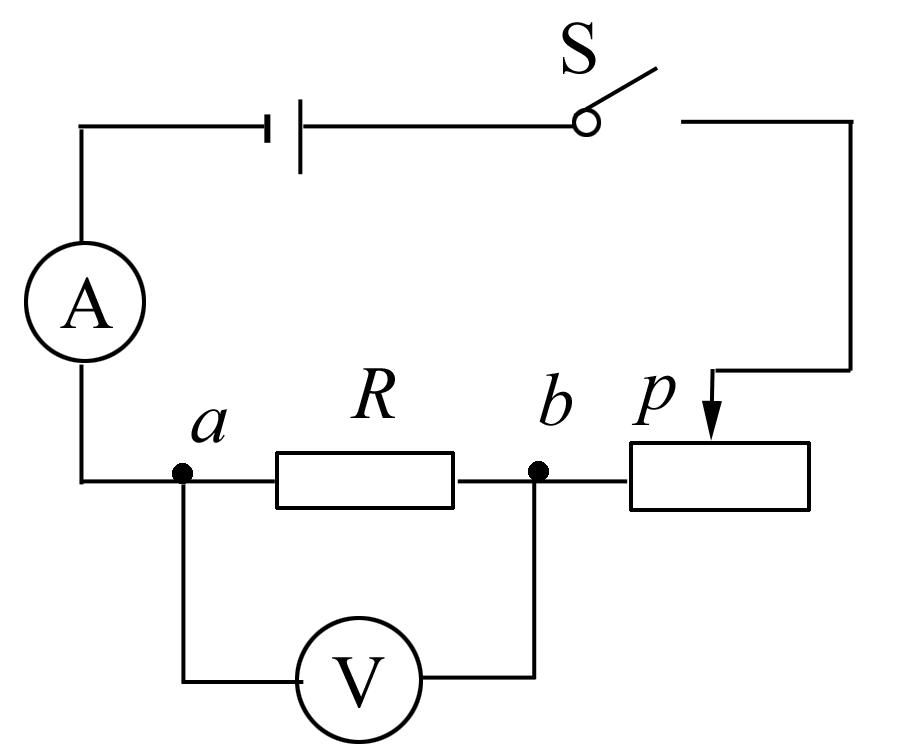 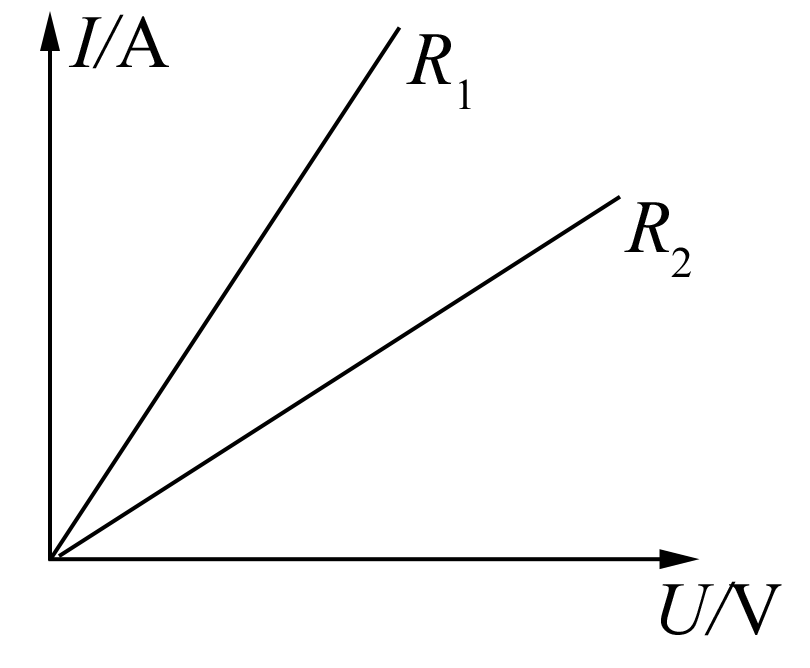 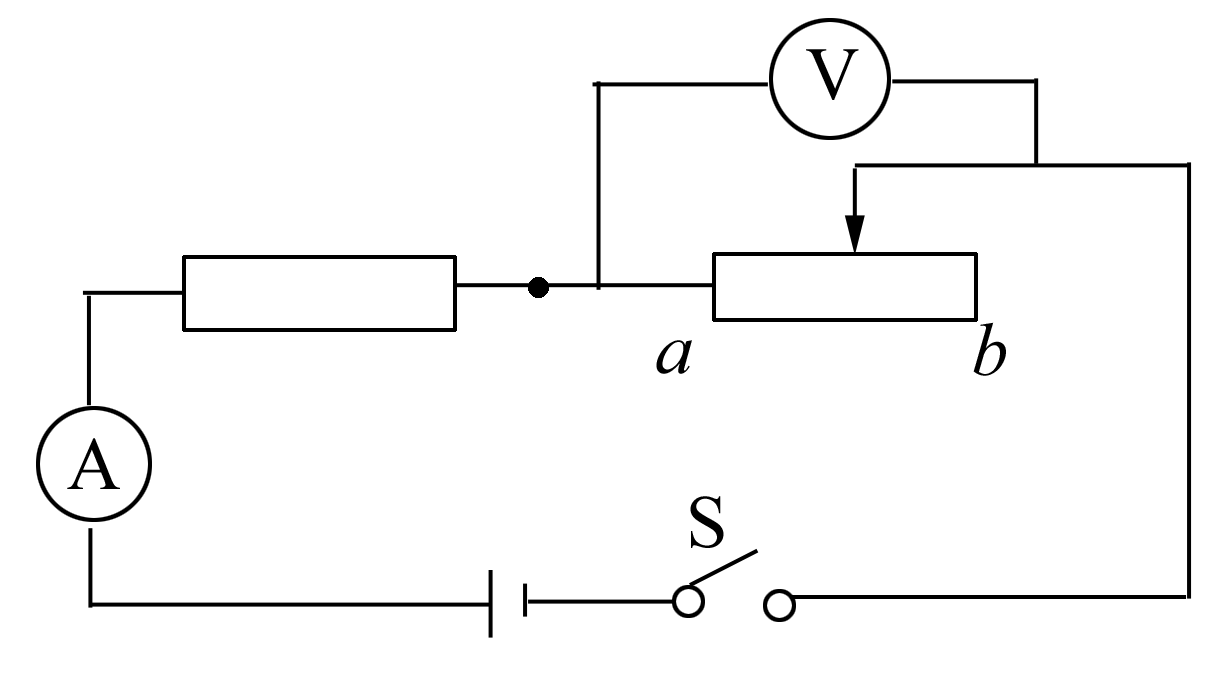         第1题图                 第2题图                 第3题图   在“探究电流与电压的关系”的实验中，分别用 R1，R2两个电阻进行了探究，并根据各自的实验数据绘制出如图所示的I-U关系图象，从图中可以看出R1和R2的大小关系						（  ）  R1>R2				B. R1<R2				C. R1=R2				D.不能确定   如图所示，开关S闭合后，滑动变阻器的滑片 P向b端移动，电流表和电压表的示数变化情况是（  ）  A.电流表的示数变大，电压表的示数变大			B.电流表的示数变小，电压表的示数变小  C.电流表的示数变大，电压表的示数变小			D.电流表的示数变小，电压表的示数变大  某学生做伏安法测电阻实验时，一“接触”就发现电流表的指针迅速摆动到最大刻度，发生这种情况的原因可能是									（  ）  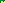 电流表的“+”、“-”接线柱接反了			B.待测电阻的绕线断了  C.线路接错，某处发生短路  					D.以上说法均不对  将一个100Ω的阻值和一个1Ω的电阻并联，其总电阻将			（  ）  小于1Ω								B.大于100Ω  C.等于101Ω								D.小于100Ω而大于1Ω  一段导体接在电压为9 V的电源上，通过导体的电流是1 A，若将这段导体接在电压为3 V的电源上，这段导体的电阻是						（  ）  A.9Ω				B.6Ω				C.3Ω				D.由9Ω变为3Ω  把两根材料相同、长度相等、横截面积不等的电阻丝并联在电路中，下列说法正确的是		（  ）  通过粗电阻丝的电流较大					B.通过细电阻丝的电流较大  C.加在粗电阻丝两端的电压较大			D.加在细电阻丝两端的电压较大  在如图所示的电路中，当闭合开关S后，发现两灯都不亮，电流表的指针几乎指在零刻度线，电压表指针则有明显偏转.经检查除小灯泡外，其余器材的连接良好，造成这种情况的原因可能是		（  ）  灯泡L2短路								B.灯泡L2断路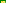 C.灯泡L1断路							D.两个灯泡都断路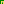 如图所示电路中，电源电压保持不变，闭合开关S1、S2，两灯都发光，当把开关S2断开时，灯泡L1的亮度及电  流表示数的变化情况是			（  ）  L1亮度不变，电流表示数变小				B.L1亮度不变，电流表示数不变  C.L1的亮度增大，电流表示数不变				D.L1亮度增大，电流表示数变小   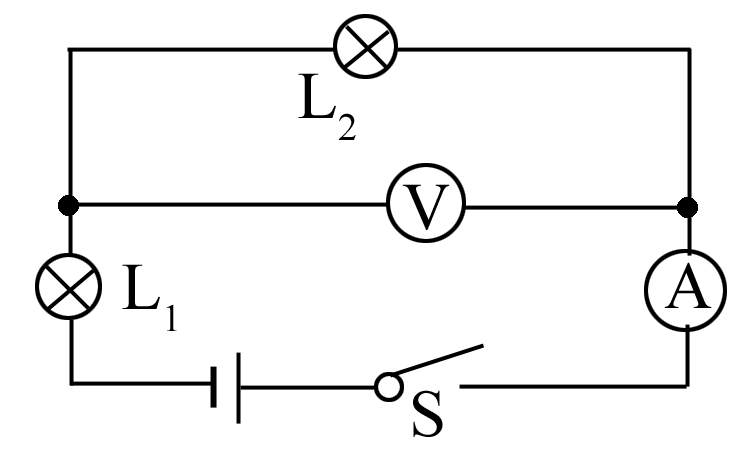 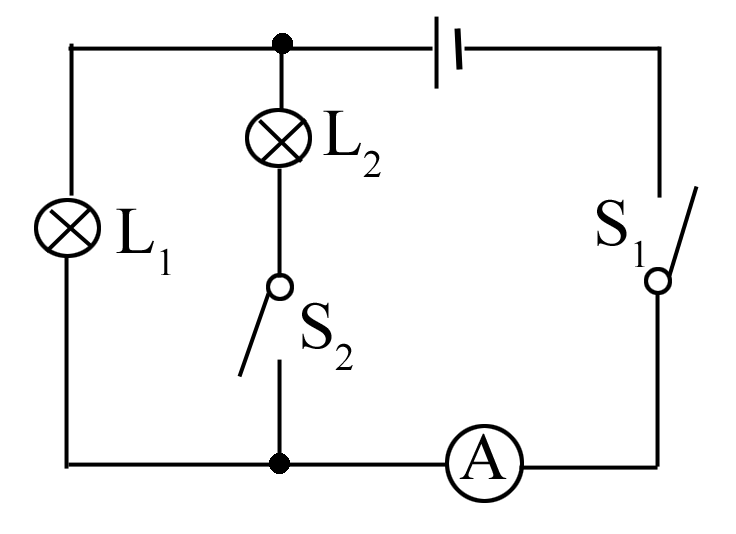 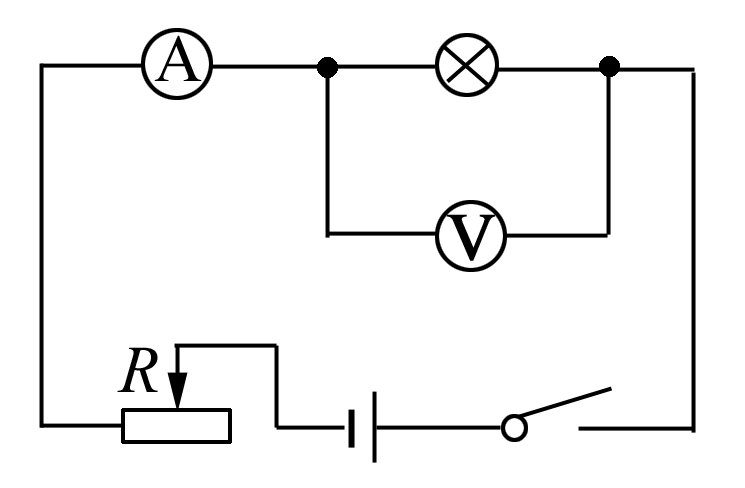 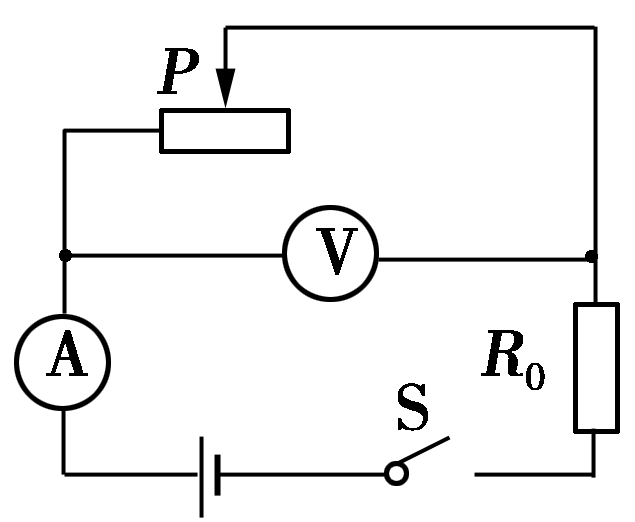    第8题图        第9题图         第10题图             第11题图   如图所示是测量小灯泡电阻的实验电路图，当滑动变阻器的滑片向左移动时，电流表、电压表的示数变化情况是								（  ）  增大、增大			   B.增大、减小			C.减小、增大			D.减小、减小  如图所示，电源电压保持不变，R0为定值电阻.闭合开关S，当滑动变阻器的滑片 P在某两点之间来回滑动时，电流表的示数变化范围是0.5 A～1.5 A，电压表的示数变化范围是3 V～6 V，则电源电压为（  ）  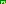 A.6 V				B.7.5 V				C.9 V				D.15 V  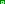 12.如图所示的四种电路中，电阻R0已知，当通过闭合或断开电路中的不同开关时，不能测算出未知电阻 Rx阻值的电路是						（  ）   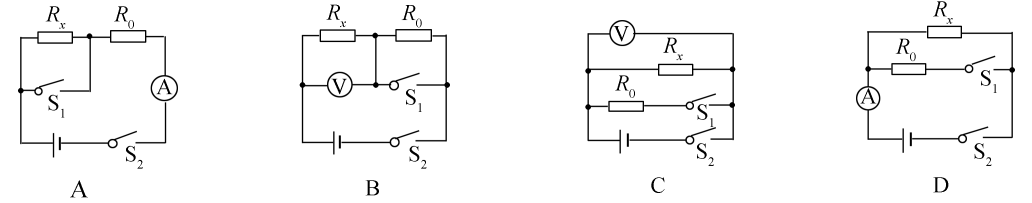 填空题（每空2分，共26分）[来源:学_科_网]一个定值电阻的阻值是300Ω，接在电压为15 V的电源上，通过其电流为      A;如果通过该电阻的电  流为0.15 A，则需要在电阻两端加上      V的电压.  某导体两端的电压为6 V时，通过的电流为0.1 A，若将导体两端的电压再增加3 V，则通过导体的电流是        A，则该导体的电阻为      ;若该导体两端的电压为零，则该导体的电阻为      .  在某一温度下，两个电路元件 A和B中的电流与其两端电压的关系如图所示，则由图可知，元件 A的电阻为     Ω;将 A和B并联后接在电压为2.0 V的电源两端，则通过A和B的总电流是      A.   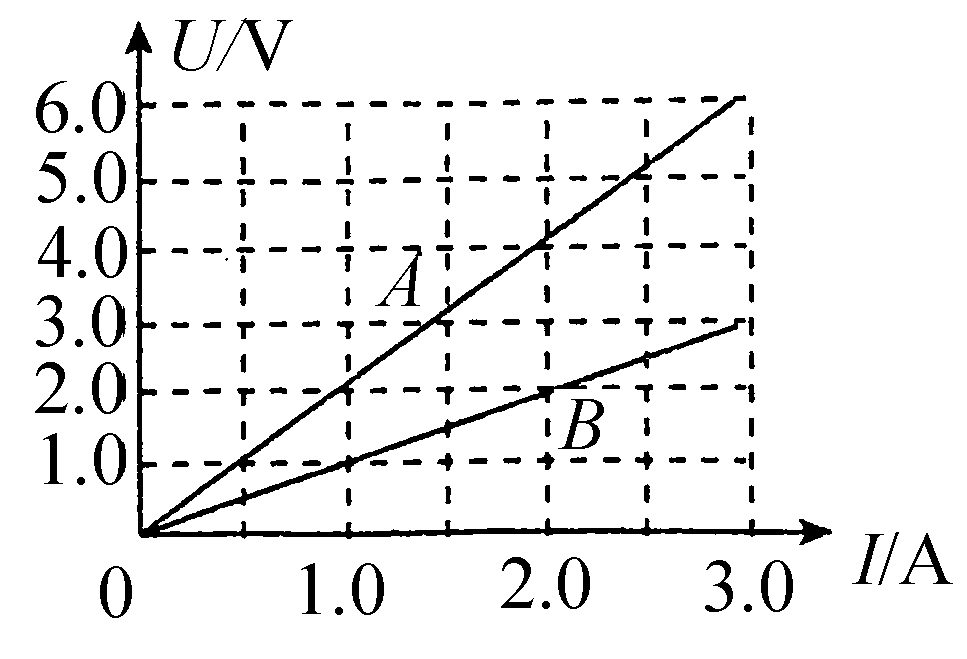 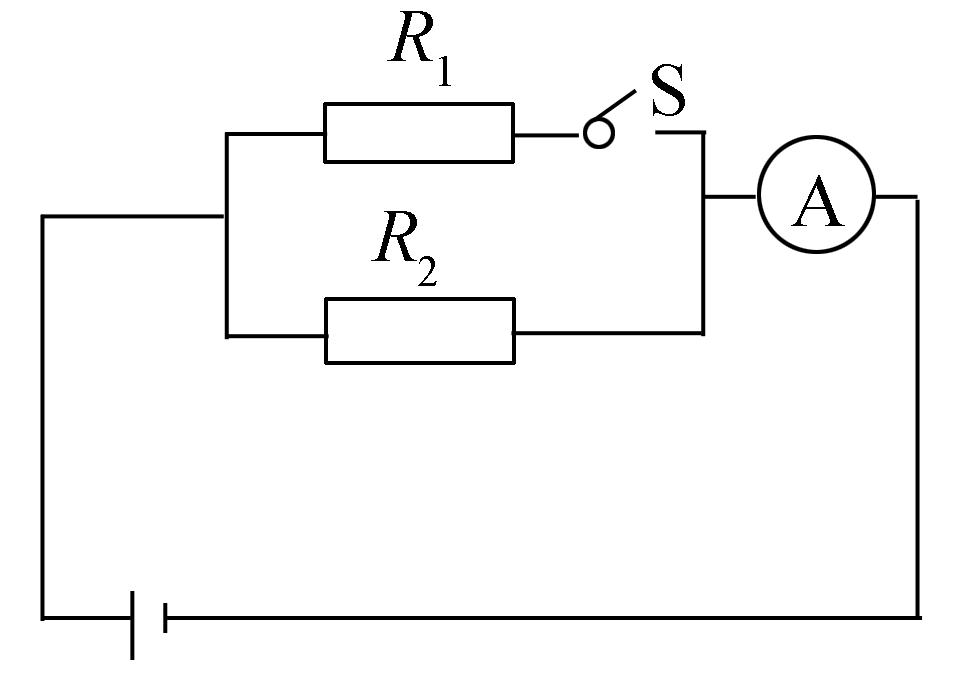 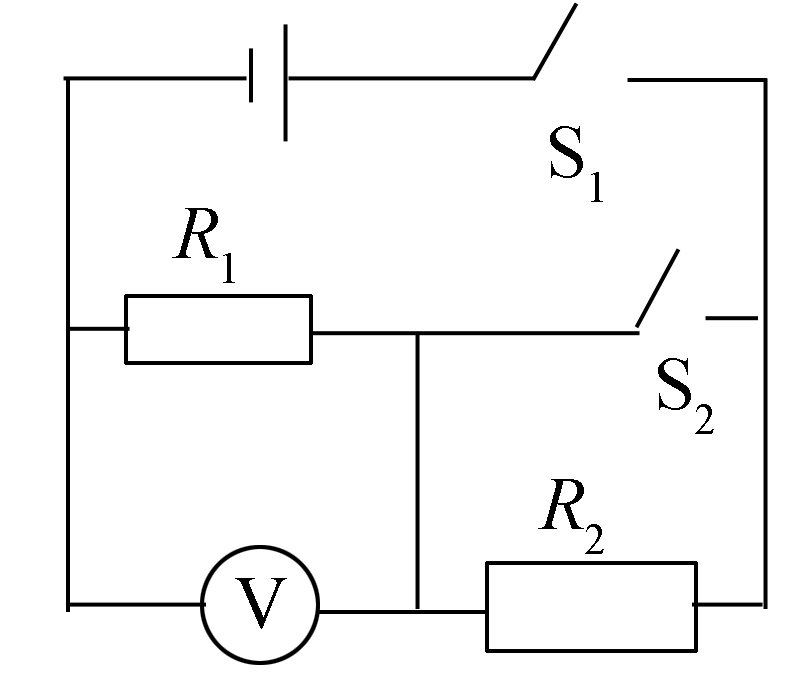 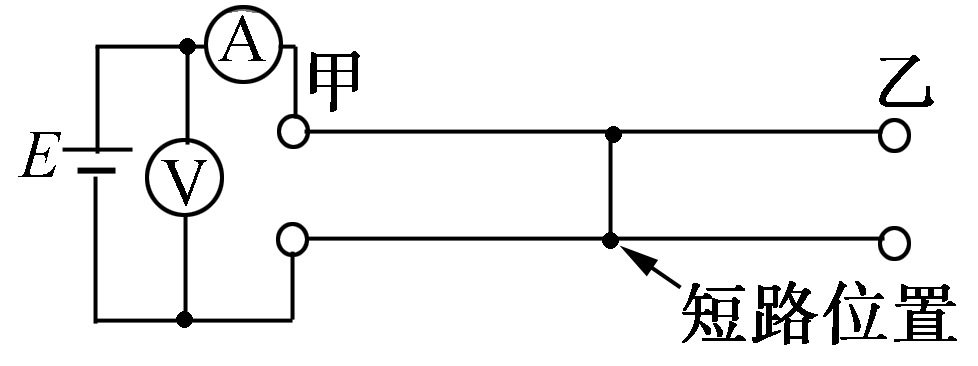        第15题图        第16题图      第17题图     第18题图   如图所示的电路中，电压 U保持不变，电阻R1=R2，开关S断开时，电流表的示数为I1;开关S闭合时，电流表的示数I2，则I1∶ I2=      .  如图所示的电路中，电源两端电压为3伏不变， R1、R2的阻值分别为10Ω和20Ω，当 S1和S2均闭合时电压表的示数为      V.   [来源:学.科.网Z.X.X.K]在相距20 km的甲、乙两地之间有两条输电线，已知每1 m输电线的电阻为0.01Ω.现输电线在某处发生短路，为确定短路位置，检测员用电压表、电流表和电源连成如图所示电路进行检测，电压表的示数为3 V，电流表的示数为20 mA.这是应用了     法测电阻从而确定短路位置离甲地      km.如图甲是某电子秤的原理图，已知定值电阻R0=15Ω，电源电压为9 V恒定不变，压力传感器 R的阻值随托盘里所放物体质量变化的图像如图乙所示，托盘的质量忽略不计.  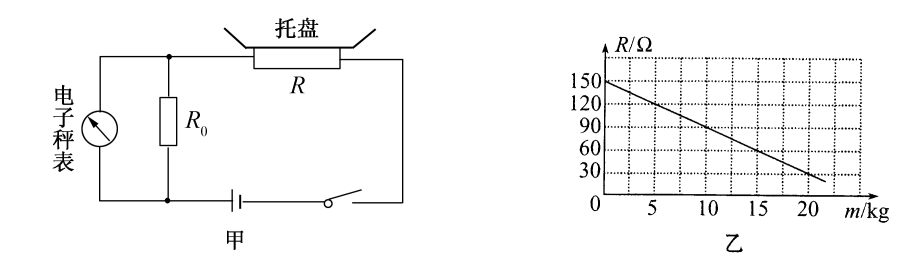 该电子秤表是由     表改装而成的.当托盘内物体的质量是15 kg时，通过电路的电流是      A.   实验探究题（20题6分，21题12分，共18分）   某实验小组用如图甲中的实验器材探究“电流与电压、电阻的关系”.实验探究分两步进行:一是保持电阻不变，探究电流与电压的关系;二是保持电压不变，探究电流与电阻的关系.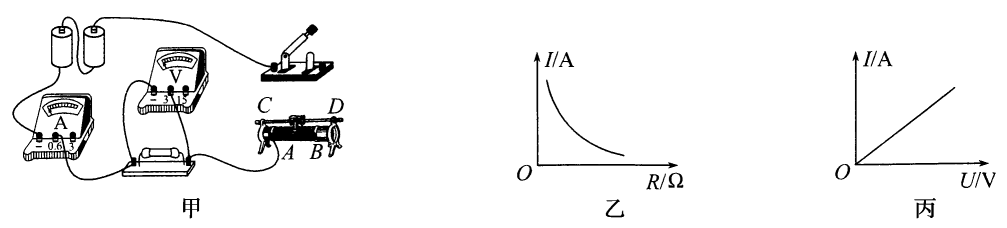 在图甲中，用笔画线代替导线完成电路连接.  连接电路时，开关S应处于     状态，滑动变阻器的滑片 P应位于最     端（选填“左”或“右”）.  （3）图中乙、丙是根据实验数据绘制的图像，其中正确表示电阻不变，电流随电压变化的图像是     （选  填“乙”或“丙”）图.该实验探究运用了     法.  综合图乙、丙图像可得到的结论是                                                          .  在测量定值电阻Rx阻值的实验中.  小明按图甲连好电路，发现电流表示数较大，电压表示数为0.其故障是由于电阻Rx发生了     路.电路连接正确后，闭合开关，将滑片 P由B向A移动时，电压表示数         （选填“变大”、“变小”或“不变”）.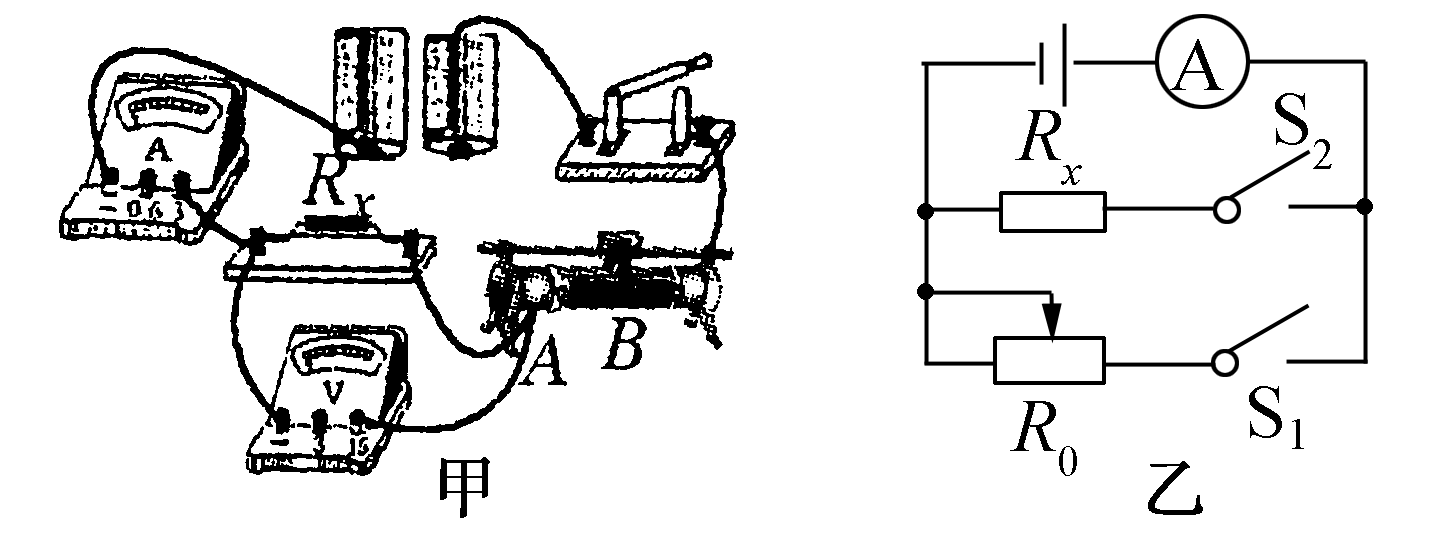 在实验过程中，发现电压表不能使用，小明将滑动变阻器调到最大值作为定值电阻 R0使用（R0值已知），设计了如图乙所示的电路测量Rx的阻值，测量时，只闭合开关S1电流表示数I1，只闭合S2电流表示数I2，则电阻Rx=      .（用I1，I2和R0表示）      计算题（22题8分，23题12分，共20分）   在右图电路中，R1=10Ω，R2=20Ω，闭合开关后，电流表的示数为0.3 A.  电阻R1两端的电压是多少?  通过R2的电流是多少?   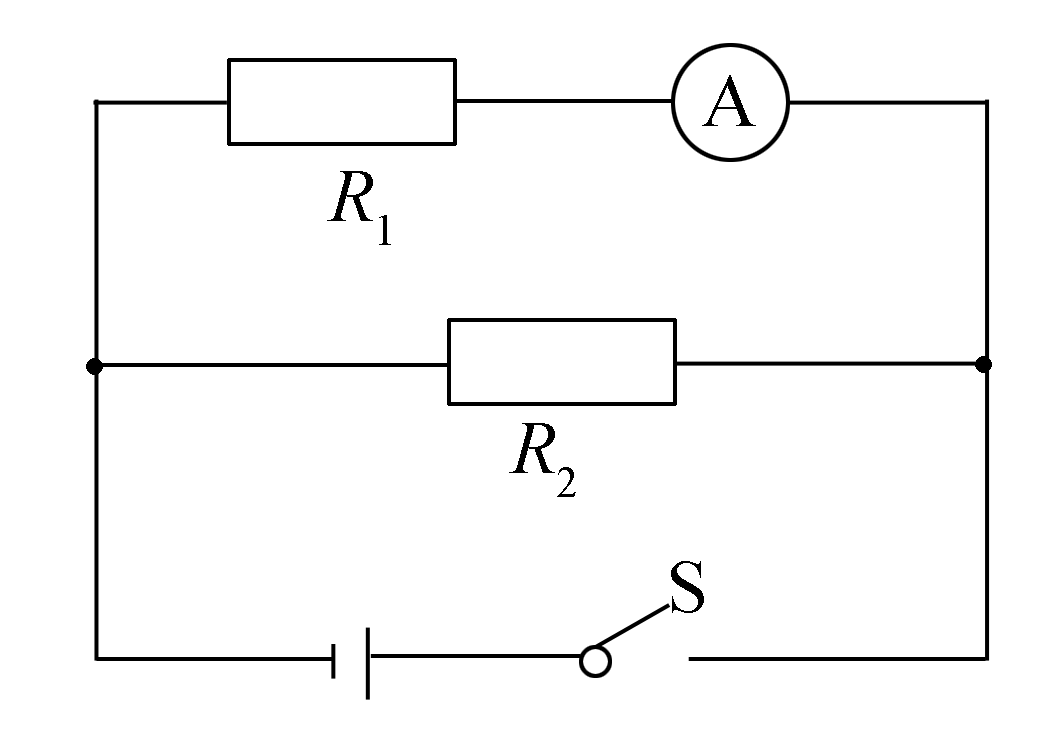 为防止酒架事故的出现，酒精测试仪被广泛应用.有一种由酒精气体传感器制成的呼气酒精测试仪，当接触到的酒精气体浓度增加时，其电阻值降低，如图甲所示.当酒精气体的浓度为0时， R1的电阻为60Ω.在图乙所示的工作电路中，电源电压恒为8 V，定值电阻 R2=20Ω.求:  当被检测者的酒精气体的浓度为0时，电压表的示数是多少;  [来源:Z,xx,k.Com]现在国际公认的酒驾标准是0.2 mg/mL≤酒精气体浓度≤0.8 mg/mL，当电流表的示数为0.2 A时，试  通过计算判断被检测者是否酒驾. 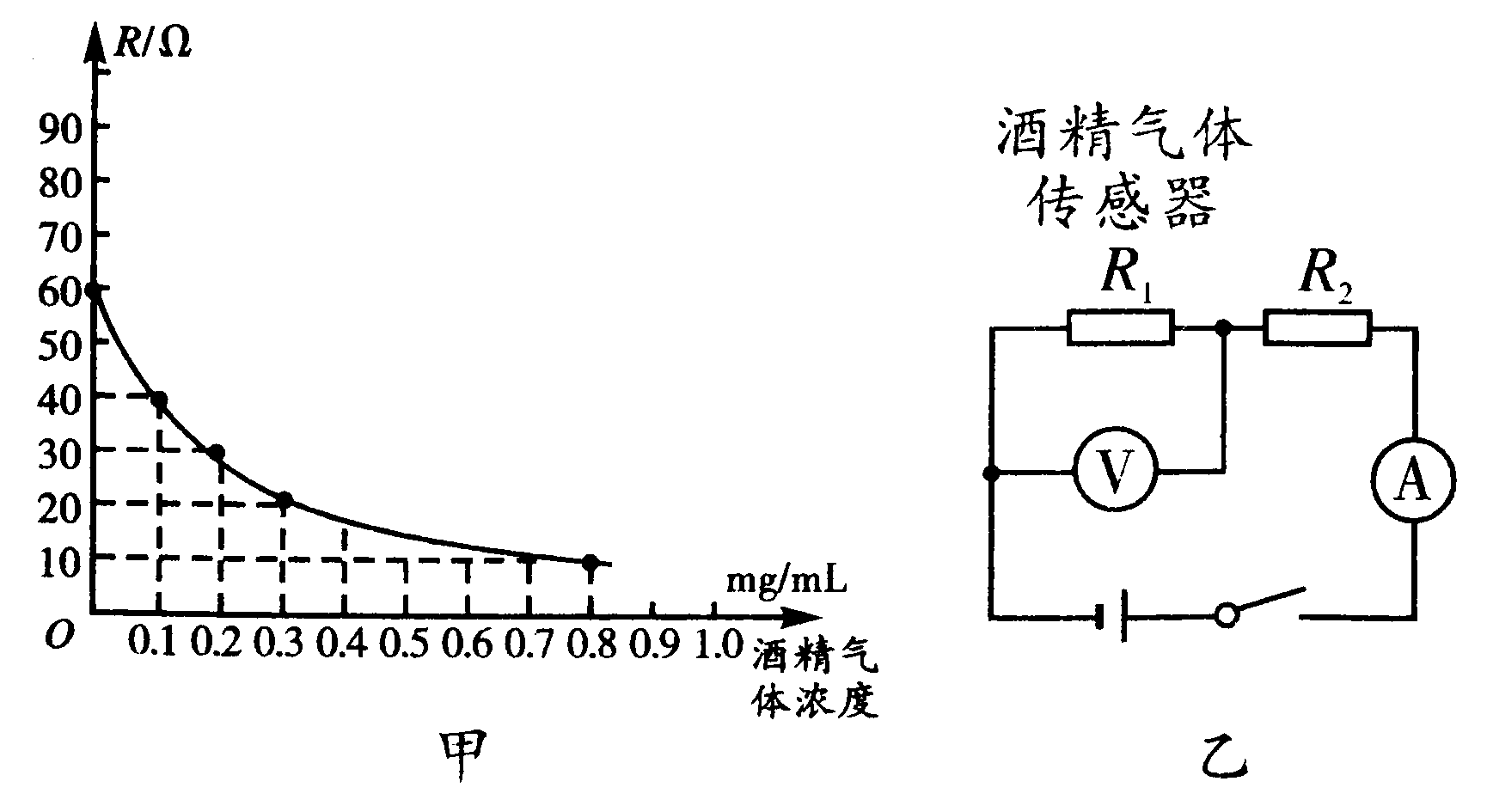 一、选择题   1. B 本实验要研究当电压一定时，电路中的电流和电阻的关系.  2. B 根据图像用 R=可以求出.  3. D 当滑片P向右滑动，相当于增大电阻，所以A示数变小，串联电路，电阻越大，分得的电压也越大，所以V示数变大.4. C 根据题可知，电流表的量程选小了.  5. A 并联电路中，总电阻小于任何一个电阻.  6. A  R===9Ω，电阻与导体两端电压无关，所以仍为9Ω.  7. A 并联电路电压相等，横截面积越小的电阻越大，通过的电流越小，所以选A.  8. B 电流表无示数，说明电路是断路，而电压表有示数，所以是L2断路.  9. A 当S2断开时，电路中只有L1，所以L1亮度不变，示数变小.  10. A 本题考查动态电路的分析.当滑动变阻器的滑片向左移动时，滑动变阻器接入电路的电阻变小，电路总电阻变小，电源电压U不变.由欧姆定律知，电路中通过的电流I增大，故电流表的读数增大;对于小灯泡来说，小灯泡的电阻不变，通过的电流变大，故小灯泡两端的电压U灯=IR灯变大，电压表的读数增大.   11. B 设电源电压为 U总，当电压表示数为3V时电路中电流为1.5A，  ∴ R0= =，同理当电压表示数为6V时， R0=，  ∴=，∴ U总=7.5V.  C 本题考查间接测量电阻的知识.在A图中，先两个开关同时闭合，电流表的示数为I0，再断开S1，电流表的示数为I1，则电阻的表达式为Rx=;在B图中两开关同时闭合时，电压表的示数为U0，即为电源电压，电阻R0被短路，断开S1时电压表的示数为U1，两电阻串联，则电流的表达式为I=，变形后可知Rx=;在D图中，两开关都闭合时电流表的示数为I1，断开S1后电流表的示数为I0，则U=I0 Rx，两开关都闭合，则U=（I1-I0）R0，即I0Rx=（I1-I0）R0，则 Rx=;只有C图中无法求出未知电阻的大小，故C符合.   填空题   13. 0.05  45   14. 0.05  60Ω  60Ω  15. 2  3  16. 2∶1   17. 3  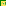 伏安 7.5  本题考查伏安法测电阻的应用.本题利用伏安法测出输电线的电阻，从而计算输电线的长度.首先根据电压和电流计算输电线的电阻: R===150Ω，所以输电线的长度为=15 000 m  =15 km，由于甲、乙两地之间是两条输电线，所以短路位置离甲地的距离为=7.5 km.  （1）电压 （2）0.12  本题考查欧姆定律的应用.  该电子秤表与R0并联，可推断是由电压表改装而成的.（2）观察乙图可知，当托盘内物体的质量为15 kg时，压力传感器 R的阻值为60Ω，则电路中的总电阻为R总=R0+R =15Ω+60Ω=75Ω.  此时的电流I==0.12 A.   实验探究题   （1）实物图连接如图所示（接C或D都正确）  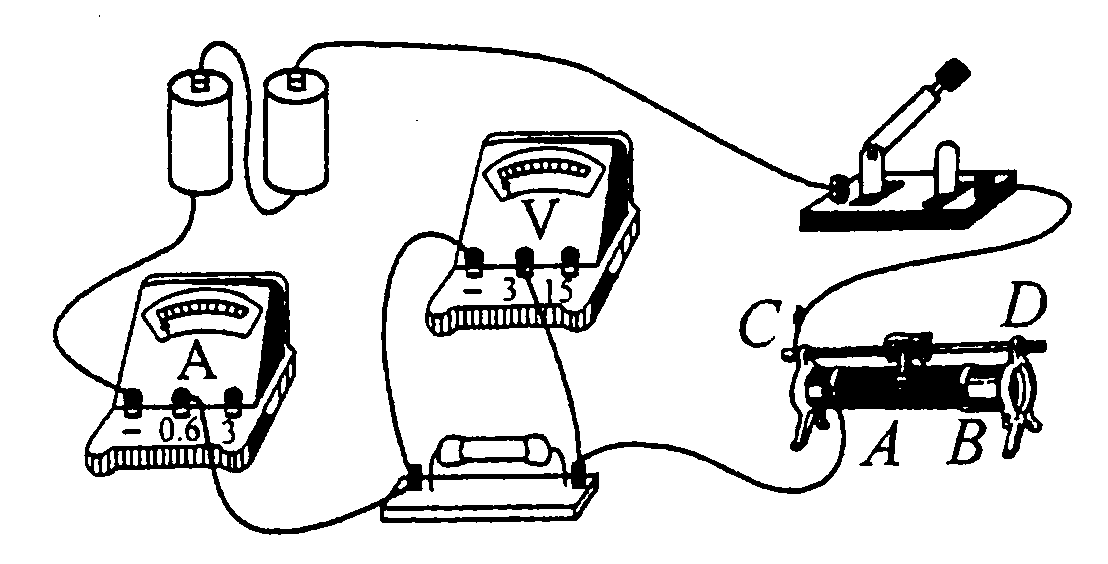 断开 右 （3）丙 控制变量  导体中的电流与导体两端的电压成正比，与导体的电阻成反比  （只要说法符合题意同样得分）  （1）短 变大 （2）计算题   解: （1）U1=I1R1=10Ω×0.3 A=3 V  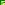 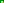 （2）I2===0.15 A  解: （1）当被检测者的酒精气体的浓度为0时，R1的电阻为60Ω.  由公式 I=得I==0.1 A，   U1=IR1    =0.1 A×60Ω=6 V. 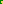 当电流表的示数为0.2 A，由公式 I=得R1=-R2    =-20Ω=20Ω.  由甲图可知，被检测者的酒精气体浓度为0.3 mg/mL.   0.2 mg/mL<0.3 mg/mL<0.8 mg/mL，所以被检测者是酒驾.   [来源:学+科+网Z+X+X+K]